１０．関係機関一覧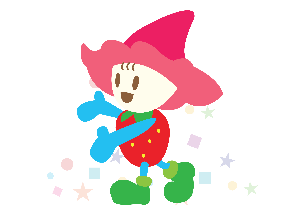 機 関 名担当者名住  所TELFAX記入年月日鹿沼市役所障がい福祉課〇〇 〇〇鹿沼市今宮町1688-1028963-2176028963-2169R２．４．１